Alle speidere/rovere og ledere i troppen, småspeider og roverlaget er herved invitert til speiderfest!  Tidspunkt: Tirsdag 6. November kl. 18.00 – 19.30Sted: Låven i Hafsøyna Program: Grøt, brus, sang og mye moro Antrekk: Speiderskjorte og skjerf (om du har) +nisselue Entre: Ta med en pakke til ca 50 kr som Nissen deler ut til slutt! ( Du får sannsynligvis ikke igjen den du har med)!!!Hilsen ledere og rover i 1.Egersund Speidergruppe     Spørsmål til Oddvar Aamodt 48880912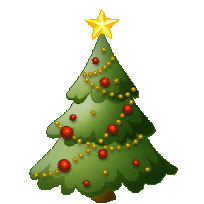 Vær Beredt ! 1. EGERSUND SPEIDERGRUPPEInvitasjon til Juleavslutning 2022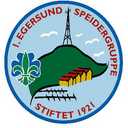 